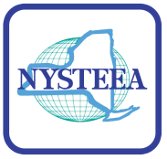 Regional Teacher of the Year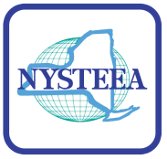 Nomination FormSection 2 – Certification InformationThe person named in this application has been selected as our Regional Teacher of the Year and is a member in good standing of our regional association and NYSTEEA for the current school year.All information submitted is subject to verification by NYSTEEA.Page 2	Revised 11/2011Attach Photo Here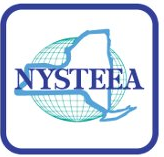 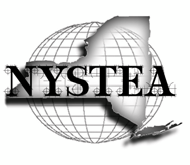 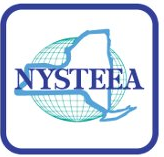 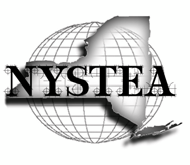 Page 3	Individual InformationIndividual InformationIndividual InformationIndividual InformationIndividual InformationIndividual InformationIndividual InformationIndividual InformationRegion NumberRegional AssociationRegional AssociationName(Circle One)	First  	MI	LastDR - MR - MRS MISS - MS(Circle One)	First  	MI	LastDR - MR - MRS MISS - MS(Circle One)	First  	MI	LastDR - MR - MRS MISS - MS(Circle One)	First  	MI	LastDR - MR - MRS MISS - MS(Circle One)	First  	MI	LastDR - MR - MRS MISS - MS(Circle One)	First  	MI	LastDR - MR - MRS MISS - MS(Circle One)	First  	MI	LastDR - MR - MRS MISS - MSHome AddressStreetStreetStreetStreetStreetStreetStreetHome AddressCity    	State	ZipCity    	State	ZipCity    	State	ZipCity    	State	ZipCity    	State	ZipCity    	State	ZipCity    	State	ZipHome PhoneHome Email AddressHome Email AddressTeaching PositionYears TeachingGrade(s) TaughtSchool Email AddressSchool Email AddressCourses TaughtBuilding InformationBuilding InformationBuilding InformationBuilding InformationPrincipal(Circle One)	First	MI	LastDR - MR - MRS MISS - MS(Circle One)	First	MI	LastDR - MR - MRS MISS - MS(Circle One)	First	MI	LastDR - MR - MRS MISS - MSSchoolAddressStreetStreetStreetAddressCity	State	ZipCity	State	ZipCity	State	ZipPhoneEmail AddressSupervisor/ Dept. Chair(Circle One)	First	MI	LastDR - MR - MRS MISS - MS(Circle One)	First	MI	LastDR - MR - MRS MISS - MS(Circle One)	First	MI	LastDR - MR - MRS MISS - MSSchoolAddressStreetStreetStreetAddressCity	State	ZipCity	State	ZipCity	State	ZipPhoneEmail AddressDistrict InformationDistrict InformationDistrict InformationDistrict InformationSuperintendent(Circle One)	First	MI	LastDR - MR - MRS MISS - MS(Circle One)	First	MI	LastDR - MR - MRS MISS - MS(Circle One)	First	MI	LastDR - MR - MRS MISS - MSSchool DistrictAddressStreetStreetStreetAddressCity	State	ZipCity	State	ZipCity	State	ZipDistrict PhoneEmail Address1. Person Making Nomination1. Person Making Nomination1. Person Making Nomination1. Person Making NominationName(Circle One)	First	MI	LastDR - MR - MRS MISS - MS(Circle One)	First	MI	LastDR - MR - MRS MISS - MS(Circle One)	First	MI	LastDR - MR - MRS MISS - MSSchool AddressSchool Name	StreetSchool Name	StreetSchool Name	StreetSchool AddressCity	State	ZipCity	State	ZipCity	State	ZipPhoneEmail Address2. Administrator or Supervisor Contacted2. Administrator or Supervisor Contacted2. Administrator or Supervisor Contacted2. Administrator or Supervisor Contacted2. Administrator or Supervisor Contacted2. Administrator or Supervisor ContactedName(Circle One)	First	MI	Last	PositionDR - MR - MRS MISS - MS(Circle One)	First	MI	Last	PositionDR - MR - MRS MISS - MS(Circle One)	First	MI	Last	PositionDR - MR - MRS MISS - MS(Circle One)	First	MI	Last	PositionDR - MR - MRS MISS - MS(Circle One)	First	MI	Last	PositionDR - MR - MRS MISS - MSDate Call was MadeDate Call was MadeWas Administrator or Supervisor supportive of nomination?Was Administrator or Supervisor supportive of nomination?Yes  or  NoRegional AssociationRepresentative Making CallRegional AssociationRepresentative Making CallName of Representative of Regional AssociationName of Representative of Regional AssociationPosition in Regional AssociationPosition in Regional Association3. School Visitation3. School Visitation3. School Visitation3. School Visitation3. School VisitationDate of VisitationDid the school visitation confirm the nomination?Did the school visitation confirm the nomination?Yes  or  NoRegional AssociationRepresentative Making CallName of Representative of Regional AssociationName of Representative of Regional AssociationPosition in Regional AssociationPosition in Regional Association4. District Vice President4. District Vice President4. District Vice President4. District Vice PresidentName(Circle One)	First                                     MI                                                           LastDR - MR - MRS MISS - MS(Circle One)	First                                     MI                                                           LastDR - MR - MRS MISS - MS(Circle One)	First                                     MI                                                           LastDR - MR - MRS MISS - MSAddressStreetStreetStreetAddressCity	State	ZipCity	State	ZipCity	State	ZipEmail AddressNYSTEEA Membership VerifiedSignatureDate5. Regional Association President 	5. Regional Association President 	5. Regional Association President 	5. Regional Association President 	5. Regional Association President 	NYSTEEA Membership(All RTOY Nominees and their Regional Officers must be current NYSTEA members.)NYSTEEA Membership(All RTOY Nominees and their Regional Officers must be current NYSTEA members.)Name(Circle One)	First	MI	LastDR - MR - MRS MISS - MS(Circle One)	First	MI	LastDR - MR - MRS MISS - MS(Circle One)	First	MI	LastDR - MR - MRS MISS - MS(Circle One)	First	MI	LastDR - MR - MRS MISS - MSNameExp.DateAddressStreetStreetStreetStreetPresidentAddressCity	State	ZipCity	State	ZipCity	State	ZipCity	State	ZipVide PresidentPhoneEmailAddressSecretarySignatureDateTreasurerFor Committee Use Only - Do Not Write Below This SpaceFor Committee Use Only - Do Not Write Below This SpaceFor Committee Use Only - Do Not Write Below This SpaceFor Committee Use Only - Do Not Write Below This SpaceFor Committee Use Only - Do Not Write Below This SpaceFor Committee Use Only - Do Not Write Below This SpaceFor Committee Use Only - Do Not Write Below This SpaceFor Committee Use Only - Do Not Write Below This SpaceDate ReceivedBiographyReceivedPhotographNotificationLetters Mailed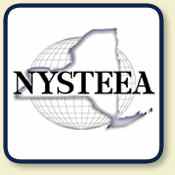 Regional Teacher of the YearNomination FormSection 3 – Biographical InformationRegional Teacher of the YearNomination FormSection 3 – Biographical InformationRegional Teacher of the YearNomination FormSection 3 – Biographical InformationRegional Teacher of the YearNomination FormSection 3 – Biographical InformationRegional Teacher of the YearRegional Teacher of the YearRegion NumberRegional AssociationRegional AssociationEnter a brief autobiographical sketch and a photo of yourself in the space provided below.Feel Free to add additional pages if neededEnter a brief autobiographical sketch and a photo of yourself in the space provided below.Feel Free to add additional pages if neededEnter a brief autobiographical sketch and a photo of yourself in the space provided below.Feel Free to add additional pages if neededEnter a brief autobiographical sketch and a photo of yourself in the space provided below.Feel Free to add additional pages if neededEnter a brief autobiographical sketch and a photo of yourself in the space provided below.Feel Free to add additional pages if needed